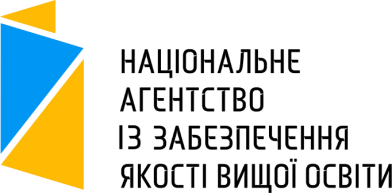 ПРОГРАМАвізиту експертної групи під час проведення акредитаційної експертизи ОП «Математичне моделювання та обчислювальні методи» (ID у ЄДЕБО 60078) третього рівня вищої освіти (доктора філософії)за спеціальністю 113 «Прикладна математика» у Інституті телекомунікації і глобального інформаційного простору Національної академії наук України у період із 17.04.2024 р. по 19.04.2024 р. у віддаленому (дистанційному) режиміПризначення та статус цієї програми Ця програма є документом, що фіксує спільний погоджений план онлайн візиту експертної групи у Інституті телекомунікації і глобального інформаційного простору Національної академії наук України (далі – ЗВО) під час проведення акредитаційної експертизи освітньої програми, а також умови її роботи. Дотримання цієї програми є обов’язковим як для ЗВО, так і для експертної групи. Будь-які подальші зміни цієї програми можливі лише за згодою експертної групи та ЗВО. Узгоджена програма візиту фіксується в інформаційній системі Національного агентства із забезпечення якості вищої освіти і належить до матеріалів акредитаційної справи. Загальні умови роботи експертної групи 2.1. Університет на час онлайн-візиту експертної групи забезпечує онлайн-зустрічі із учасниками фокус груп згідно розкладу, використовуючи онлайн-платформу ZOOM та погоджується з тим, що з метою уникнення суперечностей, всі онлайн-зустрічі будуть записуватися онлайн. Всі учасники на онлайн-зустрічах зобов’язуються вмикати власні камери для ідентифікації як стейкхолдерів так і експертів.2.2. Члени ЕГ забезпечують власний доступ до мережі Інтернет із використанням бездротової технології Wi-Fi та реєстрацію експертів на платформі ZOOM. Голова експертної групи забезпечує відеофіксацію зустрічей з фокус-групами та несе особисту відповідальність за їх нерозповсюдження, окрім надання відповідних записів Національному агентству із забезпечення якості вищої освіти для проведення акредитаційної експертизи даної освітньої програми.2.3. Внутрішні зустрічі експертної групи є закритими, на них не можуть бути присутні працівники ЗВО та інші особи. Проте можливі винятки, які погоджуються з експертною групою.2.4. У випадку акредитаційного візиту у дистанційному чи змішаному форматі, ЗВО забезпечує реалізацію огляду матеріально-технічної бази у погоджений із експертною групою спосіб.2.5. ЗВО забезпечує присутність осіб, визначених у програмі візиту для кожної зустрічі у погоджений час. У випадку акредитаційного візиту у дистанційному чи змішаному форматі, ЗВО надсилає посилання на зустріч усім заявленим у програмі візиту учасникам, зазначивши дату та час зустрічі з експертною групою, та забезпечує присутність запрошених.   Зустрічі, включені до програми візиту, є закритими. На них не можуть бути присутні особи, що не запрошені, відповідно до програми.2.6. У програмі візиту заплановано резервну зустріч. На резервну зустріч експертна група може запросити будь-яких осіб, якщо зустріч із ними доцільна в інтересах акредитаційної експертизи. Експертна група повідомляє про це ЗВО у розумні строки; ЗВО має вжити заходів, щоб забезпечити участь відповідної особи у резервній зустрічі.2.7. У програмі візиту заплановано відкриту зустріч. ЗВО зобов’язаний завчасно повідомити всіх учасників освітнього процесу за відповідною освітньою програмою про дату, час та місце проведення такої зустрічі. У випадку акредитаційного візиту у дистанційному чи змішаному форматі, ЗВО публікує посилання на відкриту зустріч на інформаційних джерелах закладу, зазначивши дату та час такої зустрічі.2.8. ЗВО надає документи та іншу інформацію, необхідну для проведення акредитаційної експертизи, на запит експертної групи.2.9. Контактною особою від ЗВО з усіх питань, пов’язаних з акредитацію освітньої програми, є гаранти освітніх програм, зазначений у відомостях про самооцінювання.2.10. Акредитаційна експертиза проводиться дистанційно із використанням технічних засобів відеозв’язку. Розклад роботи експертної групи Час Зустріч або інші активності Учасники День 1 – 17.04.2024 День 1 – 17.04.2024 День 1 – 17.04.2024 845–900 Організаційна зустріч експертної групиЧлени експертної групи: Козубцова Леся Михайлівна, Кічмаренко Ольга Дмитрівна, Фоменко Наталія Олександрівна900–940Організаційна зустріч з гарантом ОП Члени експертної групи: Козубцова Леся Михайлівна, Кічмаренко Ольга Дмитрівна, Фоменко Наталія Олександрівна.Гарант ОП: Калюх Юрій Іванович, д.т.н., проф.Підключитись до конференції Zoom:https://us04web.zoom.us/j/73046522334?pwd=YSV8R8ZFPrByhud3xHq6HSitb8Okin.1Ідентифікатор конференції: 730 4652 2334Пароль: 2024940–950Підготовка до зустрічі 1Члени експертної групи: Козубцова Л.М., Кічмаренко О.Д., Фоменко М.О.950–1030Зустріч 1 з керівником, гарантом та менеджментом Інституту телекомунікації і глобального інформаційного простору Національної академії наук України (відеоконференція на платформі ZOOM) Члени експертної групи: Козубцова Леся Михайлівна, Кічмаренко Ольга Дмитрівна, Фоменко Наталія Олександрівна.Директор ІТГІП НАНУ Трофимчук Олександр Миколайович, д.т.н., член-кор. НАНУ; Заступник директора з наукової роботи Лебідь Олексій Григорович, д.т.н., ст.досл.;Вчений секретар Клименко Вікторія Ігорівна, к.т.н., с.н.с.Гарант ОП: Калюх Юрій Іванович, д.т.н., проф.Підключитись до конференції Zoom:https://us04web.zoom.us/j/73046522334?pwd=YSV8R8ZFPrByhud3xHq6HSitb8Okin.1Ідентифікатор конференції: 730 4652 2334Пароль: 20241030–1050Підведення підсумків зустрічі 1 і підготовка до зустрічі 2Члени експертної групи: Козубцова Л.М., Кічмаренко О.Д., Фоменко М.О.1050–1130Зустріч 2 з академічним персоналом Інституту телекомунікації і глобального інформаційного простору Національної академії наук України (відеоконференція на платформі ZOOM)Члени експертної групи: Козубцова Леся Михайлівна, Кічмаренко Ольга Дмитрівна, Фоменко Наталія Олександрівна.Науково-педагогічні працівники, що забезпечують реалізацію ОП:Кряжич Ольга Олександрівна, ст. наук. співробітник, к.т.н., ст. досл.;  Миронцов Микита Леонідович, пров. наук. співр., д.ф.-м.н., с.н.с.; Устименко Василь Олександрович, завідувач відділу інформаційної безпеки, д.ф.-м.н., професор;  Стефанишин Дмитро Володимирович, пров. наук. співр., д.т.н., доцент; Черній Дмитро Іванович, пров. наук. співр. (за сумісництвом), д.т.н., доцент; Калюх Юрій Іванович, гол.наук.співр., д.т.н., професор;Королюк Дмитро Володимирович, пров.наук.співр. (за сумісництвом), д.ф.-м.н., професор;Лебідь Олексій Григорович, заступник директора з наукової роботи, д.т.н., ст.досл.Підключитись до конференції Zoom:https://us04web.zoom.us/j/73046522334?pwd=YSV8R8ZFPrByhud3xHq6HSitb8Okin.1Ідентифікатор конференції: 730 4652 2334Пароль: 20241130–1150Підведення підсумків зустрічі 2 і підготовка до зустрічі 3Члени експертної групи: Козубцова Л.М., Кічмаренко О.Д., Фоменко М.О.1150–1220Зустріч 3 зі здобувачами вищої освіти Інституту телекомунікації і глобального інформаційного простору Національної академії наук України (відеоконференція на платформі ZOOM) Члени експертної групи: Козубцова Леся Михайлівна, Кічмаренко Ольга Дмитрівна, Фоменко Наталія Олександрівна.Здобувачі вищої освіти, які навчаються за ОП: Верболоцький Тихін Олександрович, Ошкодьоров Євген Олександрович, Буцій Роман АндрійовичПідключитись до конференції Zoom:https://us04web.zoom.us/j/73046522334?pwd=YSV8R8ZFPrByhud3xHq6HSitb8Okin.1Ідентифікатор конференції: 730 4652 2334Пароль: 20241220–1230Підведення підсумків зустрічі 3 і підготовка до зустрічі 4 Члени експертної групи: Козубцова Л.М., Кічмаренко О.Д., Фоменко М.О.1230–1300Зустріч 4 з випускниками вищої освіти Інституту телекомунікації і глобального інформаційного простору Національної академії наук України (відеоконференція на платформі ZOOM) Члени експертної групи: Козубцова Леся Михайлівна, Кічмаренко Ольга Дмитрівна, Фоменко Наталія Олександрівна.Берчун Ярослав Олександрович, старший науковий співробітник ІТГІП НАНУ, доктор філософіїПідключитись до конференції Zoom:https://us04web.zoom.us/j/73046522334?pwd=YSV8R8ZFPrByhud3xHq6HSitb8Okin.1Ідентифікатор конференції: 730 4652 2334Пароль: 20241300–1400 Обідня перерва 1400–1410 Підведення підсумків зустрічі 4 і підготовка до зустрічі 5Члени експертної групи: Козубцова Л.М., Кічмаренко О.Д., Фоменко М.О.1410–1440 Зустріч 5 з представниками Ради молодих вчених Інституту телекомунікації і глобального інформаційного простору Національної академії наук України (відеоконференція на платформі ZOOM) Члени експертної групи: Козубцова Леся Михайлівна, Кічмаренко Ольга Дмитрівна, Фоменко Наталія Олександрівна.Семко Олексій Вікторович, старший науковий співробітник, к.т.н.;Пустовіт Олександр Сергійович, науковий співробітник, к.т.н.;Триснюк Тарас Васильович, старший науковий співробітник, к.т.н.;Василенко Владислав Михайлович, в.о.завідувача відділу інформаційних та комунікаційних технологій, к.т.н.Підключитись до конференції Zoom:https://us04web.zoom.us/j/73046522334?pwd=YSV8R8ZFPrByhud3xHq6HSitb8Okin.1Ідентифікатор конференції: 730 4652 2334Пароль: 20241440–1455Підведення підсумків зустрічі 5 і підготовка до зустрічі 6Члени експертної групи: Козубцова Л.М., Кічмаренко О.Д., Фоменко М.О.1455–1525 Зустріч  6 зі 	стейкхолдерами	(відеоконференція 	на 	платформі ZOOM)Члени експертної групи: Козубцова Леся Михайлівна, Кічмаренко Ольга Дмитрівна, Фоменко Наталія Олександрівна.Шокарєв Віктор Семенович, к.т.н., с.н.с., вчений секретар Запорізького відділення державного науково-дослідного інституту будівельних конструкцій;Жуковський Віктор Володимирович, к.т.н., доцент, доцент кафедри комп’ютерних наук та прикладної математики Національного університету водного господарства та природокористування;Черній Дмитро Іванович, д.т.н., доцент, завідувач кафедри моделювання складних систем Київського національного університету ім.Тараса Шевченка.Підключитись до конференції Zoom:https://us04web.zoom.us/j/73046522334?pwd=YSV8R8ZFPrByhud3xHq6HSitb8Okin.1Ідентифікатор конференції: 730 4652 2334Пароль: 20241525–1540 Підведення підсумків зустрічі 6 і підготовка до відкритої зустрічіЧлени експертної групи: Козубцова Л.М., Кічмаренко О.Д., Фоменко М.О.1540–1620 Відкрита зустріч Члени експертної групи: Козубцова Леся Михайлівна, Кічмаренко Ольга Дмитрівна, Фоменко Наталія Олександрівна.Усі охочі учасники освітнього процесу (крім гаранта ОП та представників адміністрації).  Зотова Лариса Володимирівна, завідувач відділу підготовки наукових кадрів вищої кваліфікації;Кряжич Ольга Олександрівна, старший науковий співробітник, к.т.н., ст.досл.;Черній Дмитро Іванович, провідний науковий співробітник (за сумісництвом), д.т.н., доцент;Семко Олексій Вікторович, старший науковий співробітник, к.т.н.;Миронцов Микита Леонідович, провідний науковий співробітник, д.ф.-м.н., с.н.с.;Клименко Вікторія Ігорівна, вчений секретар, к.т.н., с.н.с.Підключитись до конференції Zoom:https://us04web.zoom.us/j/78828670597?pwd=mKaFNIl4xWAvoTwapLm7bhYhD9zU6V.1Ідентифікатор конференції: 788 2867 0597Пароль: 20241620–1700Резервна 	зустріч 	(відео конференція на платформі ZOOM)1700–1800Підведення підсумків відкритої зустрічі та першого дня роботи експертної групи Члени експертної групи: Козубцова Л.М., Кічмаренко О.Д., Фоменко М.О.День 2 – 18.04.2024 День 2 – 18.04.2024 День 2 – 18.04.2024 845–900Підготовка до зустрічі 7 Члени експертної групи: Козубцова Леся Михайлівна, Павлова Ольга Олександрівна, Нечітайло Олександр Віталійович;0900–0950 Зустріч 7. Огляд матеріально- технічної бази Інституту телекомунікації і глобального інформаційного простору Національної академії наук України, що використовується під час реалізації ОП (відеофільм, презентації тощо)Члени експертної групи: Козубцова Леся Михайлівна, Кічмаренко Ольга Дмитрівна, Фоменко Наталія Олександрівна.Заступник директора з загальних питань Степанюк Олександр Андрійович; Завідувач відділу підготовки наукових кадрів вищої кваліфікації Зотова Лариса Володимирівна; Гарант ОП Калюх Юрій Іванович, головний науковий співробітник, д.т.н., професор.Підключитись до конференції Zoom:https://us04web.zoom.us/j/71789246781?pwd=XfLIiWHwlVDFnb4urqGWPayoaHasW2.1Ідентифікатор конференції: 717 8924 6781Пароль: 20240950–1010 Підведення підсумків огляду матеріально- технічної бази і підготовка до зустрічі 8Члени експертної групи: Козубцова Л.М., Кічмаренко О.Д., Фоменко М.О.1010–1050 Зустріч 8 з авторами відомостей про самооцінювання ОП «Математичне моделювання та обчислювальні методи» Інституту телекомунікації і глобального інформаційного простору Національної академії наук України (відеоконференція на платформі ZOOM)Члени експертної групи: Козубцова Леся Михайлівна, Кічмаренко Ольга Дмитрівна, Фоменко Наталія Олександрівна.Гарант ОП Калюх Юрій Іванович; Завідувач відділу підготовки наукових кадрів вищої кваліфікації Зотова Лариса Володимирівна.Підключитись до конференції Zoom:https://us04web.zoom.us/j/71789246781?pwd=XfLIiWHwlVDFnb4urqGWPayoaHasW2.1Ідентифікатор конференції: 717 8924 6781Пароль: 20241050–1110 Підведення підсумків зустрічі 8 і підготовка до зустрічі 9Члени експертної групи: Козубцова Л.М., Кічмаренко О.Д., Фоменко М.О.1110–1140 Зустріч 9 із адміністративним персоналом Інституту телекомунікації і глобального інформаційного простору Національної академії наук України (відеоконференція на платформі ZOOM)Члени експертної групи: Козубцова Леся Михайлівна, Кічмаренко Ольга Дмитрівна, Фоменко Наталія Олександрівна.Відділ підготовки наукових кадрів вищої кваліфікації – Зотова Лариса Володимирівна;Наукова робота – заступник директора з наукової роботи Лебідь Олексій ГригоровичАкадемічна доброчесність – Кряжич Ольга Олександрівна, старший науковий співробітник, к.т.н., ст.досл.;Забезпечення якості вищої освіти – Калюх Юрій Іванович, головний науковий співробітник; д.т.н., професор;Міжнародна діяльність – вчений секретар Клименко Вікторія Ігорівна, к.т.н., с.н.с.;Калюх Юрій Іванович, головний науковий співробітник, д.т.н., професор.Підключитись до конференції Zoom:https://us04web.zoom.us/j/71789246781?pwd=XfLIiWHwlVDFnb4urqGWPayoaHasW2.1Ідентифікатор конференції: 717 8924 6781Пароль: 20241140–1200 Підведення підсумків зустрічі 9 і підготовка до зустрічі 10Члени експертної групи: Козубцова Л.М., Кічмаренко О.Д., Фоменко М.О.1200–1240Зустріч 10 із персоналом допоміжних структурних підрозділів Інституту телекомунікації і глобального інформаційного простору Національної академії наук України (відеоконференція на платформі ZOOM)Члени експертної групи: Козубцова Леся Михайлівна, Кічмаренко Ольга Дмитрівна, Фоменко Наталія Олександрівна.Відділ кадрів – Радчук Олена МиколаївнаБухгалтерія – головний бухгалтер Ткаченко Ростислав Степанович, начальник планового відділу Калніболотський Максим ВадимовичБібліотека – Зотова Лариса ВолодимирівнаПідключитись до конференції Zoom:https://us04web.zoom.us/j/71789246781?pwd=XfLIiWHwlVDFnb4urqGWPayoaHasW2.1Ідентифікатор конференції: 717 8924 6781Пароль: 20241240–1300Підведення підсумків зустрічі 10  Підготовка до резервної зустрічі1300–1400Обідня перерва.  1400–1410Підведення підсумків зустрічі 10  Підготовка до резервної зустрічіЧлени експертної групи: Козубцова Л.М., Кічмаренко О.Д., Фоменко М.О.1410–1450 	Резервна 	зустріч 	(відео конференція на платформі ZOOM) Члени експертної групи: Козубцова Леся Михайлівна, Кічмаренко Ольга Дмитрівна, Фоменко Наталія Олександрівна.Особи, додатково запрошені на резервну зустріч.1450–1530 Підведення підсумків резервної зустрічі та підготовка до фінальної зустрічі Члени експертної групи: Козубцова Л.М., Кічмаренко О.Д., Фоменко М.О.1530–1600 Фінальна 	зустріч (відеоконференція 	на 	платформі ZOOM) Члени експертної групи: Козубцова Леся Михайлівна, Кічмаренко Ольга Дмитрівна, Фоменко Наталія Олександрівна.Директор ІТГІП НАНУ Трофимчук Олександр Миколайович, д.т.н., проф., член-кор.НАНУ;Заступник директора з наукової роботи Лебідь Олексій Григорович, д.т.н., ст.досл.; Вчений секретар Клименко Вікторія Ігорівна, к.т.н., с.н.с.;Гарант ОП: Калюх Юрій Іванович, гол.наук.співр., д.т.н., проф.Підключитись до конференції Zoom:https://us04web.zoom.us/j/71789246781?pwd=XfLIiWHwlVDFnb4urqGWPayoaHasW2.1Ідентифікатор конференції: 717 8924 6781Пароль: 20241600–1700 Підведення підсумків днів 1, 2 (відео конференція на платформі ZOOM), робота з документами Члени експертної групи: Козубцова Л.М., Кічмаренко О.Д., Фоменко М.О.День 3 – 19.04.2024 День 3 – 19.04.2024 0900–1700 «День суджень» – внутрішня зустріч експертної групи (відеоконференція на платформі ZOOM), робота над звітом. Члени експертної групи: Козубцова Леся Михайлівна, Кічмаренко Ольга Дмитрівна, Фоменко Наталія Олександрівна.